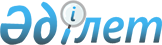 2015 жылы Солтүстік Қазақстан облысы Жамбыл ауданында ақылы қоғамдық жұмыстарды ұйымдастыру туралы
					
			Күшін жойған
			
			
		
					Солтүстік Қазақстан облысы Жамбыл ауданы әкімдігінің 2014 жылғы 25 желтоқсандағы № 400 қаулысы. Солтүстік Қазақстан облысының Әділет департаментінде 2015 жылғы 14 қаңтарда N 3058 болып тіркелді. Күші жойылды – Солтүстік Қазақстан облысы Жамбыл ауданы әкімдігінің 2016 жылғы 4 мамырдағы N 110 қаулысымен      Ескерту. Күші жойылды – Солтүстік Қазақстан облысы Жамбыл ауданы әкімдігінің 04.05.2016 N 110 қаулысымен (қол қойылған күнiнен бастап қолданысқа енгізіледі).

      "Халықты жұмыспен қамту туралы" Қазақстан Республикасының 2001 жылғы 23 қаңтардағы Заңының 7- бабы, 5 тармағы, 20- бабы 5) тармақшасы, "Халықты жұмыспен қамту туралы" Қазақстан Республикасының 2001 жылғы 23 қаңтардағы Заңын іске асыру жөніндегі шаралары туралы" Қазақстан Республикасы Үкіметінің 2001 жылғы 19 маусымдағы № 836 қаулысына сәйкес Солтүстік Қазақстан облысы Жамбыл ауданының әкімдігі ҚАУЛЫ ЕТЕДІ:

      1. 2015 жылы Солтүстік Қазақстан облысы Жамбыл ауданында қоғамдық жұмыстар ұйымдастырылсын.

      2. Қоса берілген 2015 жылы қоғамдық жұмыстардың түрлері, көлемдері мен ұйымдардың Тізімі және қаржыландыру көздері бекітілсін.

      3. "Жамбыл ауданының жұмыспен қамту және әлеуметтік бағдарламалар бөлімі" мемлекеттік мекемесі жұмыссыз азаматтарды қоғамдық жұмыстарға жолдауын бекітілген Тізімге сәйкес жүзеге асырсын.

      4. Қоғамдық жұмыстарға сұраныс және ұсыныс:

      мәлімделген қажеттілігінің саны-180 жұмыс орны;

      бекітілген қажеттілігінің саны-180 жұмыс орны.

      5. Ақылы қоғамдық жұмыстардағы жұмыссыздардың еңбегінің төлемі "2015-2017 жылдарға арналған республикалық бюджет туралы" Қазақстан Республикасының 2014 жылғы 28 қарашадағы № 259-V Заңына сәйкес ең аз айлық еңбекақы мөлшерінде жергілікті бюджет қаражатынан жүргізілсін.

      6. Қоғамдық жұмыстардың жағдайлары екі демалыс күнімен (сенбі, жексенбі) жұмыс аптасының ұзақтығы 5 күн болып анықталады, сегіз сағаттық жұмыс күні, түскі үзіліс 1 сағат, жұмысшылар мен жұмыс берушілер арасында жасалатын еңбек шартымен қарастырылатын еңбегінің жағдайларын есепке алумен жұмыс уақытын ұйымдастырудың икемді нысандары қолданылады.

      7. Еңбекті қорғау және техника қауіпсіздігі бойынша нұсқаулық, арнайы киіммен, құралдармен және жабдықтармен қамтамасыз ету Қазақстан Республикасының заңнамасына сәйкес жүргізіледі.

      8. Осы қаулының орындалуын бақылау Солтүстік Қазақстан облысы Жамбыл аудан әкімінің басшылық ететін орынбасарына жүктелсін.

      9. Осы қаулы алғаш ресми жарияланған күннен кейін он күнтізбелік күн өткен соң қолданысқа енгізіледі.

 2015 жылғы қоғамдық жұмыстардың түрлері, көлемдері мен ұйымдардың Тізбесі және қаржыландыру көздері
					© 2012. Қазақстан Республикасы Әділет министрлігінің «Қазақстан Республикасының Заңнама және құқықтық ақпарат институты» ШЖҚ РМК
				
      Солтүстік Қазақстан облысы
Жамбыл ауданының әкімі

И.Турков

      "КЕЛІСІЛДІ"
"Қазақстан Республикасы
Әділет Министрлігі
Солтүстiк Қазақстан
облысының
әдiлет Департаменті
Жамбыл ауданының
әдiлет басқармасы"
мемлекеттік мекемесінің
басшысы

С.Тоққожин

      2014 жылдың 25 желтоқсаны

      Солтүстік Қазақстан
облысы әкімдігінің
Солтүстік Қазақстан облысының
мәдениет, мұрағаттар және
құжаттамалар басқармасының
"Жамбыл аудандық 
мұрағаты" коммуналдық
мемлекеттік мекемесі
директорының міндеттерін
атқарушы

Н. Кенжеғозин

      2014 жылдың 25 желтоқсаны

      "Қазақстан Республикасы
әділет Министрлігінің
Солтүстік Қазақстан облысының
Әділет департаменті" 
республикалық мемлекеттік
мекемесінің "Жамбыл
ауданының сот орындаушылар
аумақтық бөлімі" басшысы

Х.Ғабдулин

      2014 жылдың 25 желтоқсаны
Солтүстік Қазақстан облысы Жамбыл ауданы әкімдігінің 2014 жылғы 25 желтоқсандағы № 400 қаулысымен бекітілген№

Ұйымның атауы

Қоғамдық жұмыстардың түрі

Жұмыстың көлемі

Жұмыс орындар саны

Қоғамдық жұмыстардың ұзақтығы (айларға)

Қаржыландыру көзі

1.

"Архангелка селолық округі әкімінің аппараты" мемлекеттік мекемесі

 

1.Аумақтарды көгалдандыруға және көркейтуге көмек көрсету

Селолық акимат аумағын және акиматтың кіре беріс жолдарын қардан тазалау, ауруханада 79000 шаршы метр.

Қоқысты жинау, саябақты тазарту. 39000 шаршы метр Жеңіс саябағындағы көшелердің алаңқайлары, иесіз ғимараттарды арам шөптерден тазарту 15 километр, гүлзарлар 40 шаршы метр, суару, түптеу, бұталарды кесу 40 метр, көшелердегі 250 бағананы әктеу. Екі ескерткішті жөндеу, майлау, әктеу,бояу

4

 

6

Аудандық бюджет

1.

"Архангелка селолық округі әкімінің аппараты" мемлекеттік мекемесі

 

2. Жолдарға ағымдағы жөндеуге көмек көрсету

24000 шаршы метр

2

6

Аудандық бюджет

1.

"Архангелка селолық округі әкімінің аппараты" мемлекеттік мекемесі

 

3.Үй шаруашылығын тіркеуде және шаруашылық кітаптарын құрастыруға көмек көрсету

29 шаруашылық кітап бойынша 465 ауланы аралау 

 

2

 

6

Аудандық бюджет

1.

"Архангелка селолық округі әкімінің аппараты" мемлекеттік мекемесі

 

4. Қоқыс жинайтын жерлерді көгалдандыруға көмек көрсету

5000 шаршы метрлік 

6 қоқыс үйінділері

 

1

6

Аудандық бюджет

1.

"Архангелка селолық округі әкімінің аппараты" мемлекеттік мекемесі

 

5. Тасқын кезеңінде көрсетілетін көмек

Ауыл ішіндегі 8 дана су жіберілетін трубаларды тазалау. Селоның кіре беріс жолдарына ағынды су жіберу 

1

 

2

Аудандық бюджет

2.

 

"Благовещенка селолық округі әкімінің аппараты" мемлекеттік мекемесі

 

1.Аумақтарды көгалдандыруға және көркейтуге көмек көрсету

4000 шаршы метр аумақты қардан тазарту. 40000 шаршы метр көшелерді жинау, 50 дана ағаш отырғызу, 300 шаршы метрлік гүлзарлар бөлу, 250 метр шіліктерді суару және кесу, 80 дана бұтақтарды және ағаштарды арамен кесу, 500 дана ағаштардың арам бұтақтарын әктеу. 3 ескерткішке жөндеу жүргізу, майлау, әктеу, бояу. 6 км көлдің бойларын тазалау, көше бойыларындағы арам шөптерді жұлу

10

 

6

Аудандық бюджет

2.

 

"Благовещенка селолық округі әкімінің аппараты" мемлекеттік мекемесі

 

2. Жолдарды ағымдағы жөндеуге көмек көрсету

1047 шаршы метр

3

6

Аудандық бюджет

2.

 

"Благовещенка селолық округі әкімінің аппараты" мемлекеттік мекемесі

 

3. Мұз қалашықтарын салуда қосалқы жұмыстарды орындау

Мұз кірпіштерінен мұз қалашықтарын салу 2000 дана, 20х30х40 сантиметр көлемінде, 11 дана мұз мүсіндерін жасау үшін қорабын және оларды қармен тығыздау

3

 

1

Аудандық бюджет

2.

 

"Благовещенка селолық округі әкімінің аппараты" мемлекеттік мекемесі

 

4. Атаулы әлеуметтік көмек және 18 жасқа даейінгі балалары бар отбасыларға мемлекеттік жәрдемақы тағайындау кезінде қажетті құжаттарды жинау және жұмыспен қамту мәселесі бойынша көмек көрсету

Атаулы әлеуметтік көмек алушылардан істі қалыптастыру

18 жасқа дейінгі балалары бар отбасыларға істі қалыптастыру 420 іс

1

6

Аудандық бюджет

2.

 

"Благовещенка селолық округі әкімінің аппараты" мемлекеттік мекемесі

 

5.Үй шаруашылығын тіркеуге және шаруашылық кітаптарын электронды түрде құрастыруға көмек көрсету

1056 ауланы аралау 68 шаруашылық кітап бойынша

 

4

 

6

Аудандық бюджет

2.

 

"Благовещенка селолық округі әкімінің аппараты" мемлекеттік мекемесі

 

6.Зираттарды, қоқыс жинайтын жерлерді көгалдандыруға көмек көрсету

15000 шаршы метр зират, 1500 шаршы метр қоқыс жинайтын жерлер

1

 

6

Аудандық бюджет

2.

 

"Благовещенка селолық округі әкімінің аппараты" мемлекеттік мекемесі

 

7. Селолық округінің әкімшілік ғимаратын жөндеу және қысқа дайындалу бойынша көмек көрсету

262 шаршы метр әктеу, 200 шаршы метр түс қағаз жапсыру, 21 дана әйнектерді тығындау және сырлау

2

6

Аудандық бюджет

2.

 

"Благовещенка селолық округі әкімінің аппараты" мемлекеттік мекемесі

 

8. Тасқын кезінде көмек көрсету

30 траншеялар қазу дана, 16 дана ауыл ішіндегі су құбырларын жөндеу

3

2

Аудандық бюджет

3.

"Жамбыл селолық округі әкімінің аппараты" мемлекеттік мекемесі

 

1.Аумақтарды көгалдандыруға және көркейтуге көмек көрсету

2500 шақырым акимат аумағын қардан тазалау, 4 км көшелерді жинау, 6 км көше жағаларын, 15 дана ағаш отырғызу, 110 шаршы метрлік гүлзарлар бөлу, 4 ескерткішке майлау, әктеу, бояу жұмыстарын жүргізу. 150 метр шіліктерді суару және кесу, 25 дана бұтақтарды және ағаштарды арамен кесу

2

 

6

Аудандық бюджет

3.

"Жамбыл селолық округі әкімінің аппараты" мемлекеттік мекемесі

 

2. Жолдарды ағымдағы жөндеуге көмек көрсету

430 шаршы метр

1

 

6

Аудандық бюджет

3.

"Жамбыл селолық округі әкімінің аппараты" мемлекеттік мекемесі

 

3. Селолық округінің әкім ғимаратын жөндеу және қысқа дайындалу бойынша көмек көрсету

12 текше метр отын жарылып, жиналып дайындалды

 

1

 

2

Аудандық бюджет

3.

"Жамбыл селолық округі әкімінің аппараты" мемлекеттік мекемесі

 

4 Үй шаруашылығын тіркеуге және шаруашылық кітаптарын құрастыруға көрсету

17 шаруашылық кітап бойынша 240 ауланы аралау

 

1

 

6

Аудандық бюджет

3.

"Жамбыл селолық округі әкімінің аппараты" мемлекеттік мекемесі

 

5. Зираттарды, қоқыс жинайтын жерлерді көгалдандыруға көмек көрсету

25000 шаршы метр зират, 3000 шаршы метр қоқыс жинайтын

жерлер

1

6

Аудандық бюджет

4.

"Казанка селолық округі әкімінің аппараты" мемлекеттік мекемесі

 

1.Аумақтарды көгалдандыруға және көркейтуге көмек көрсету

800 шаршы метр аумақты қардан тазату. 4 км көшелердегі қоқысты жинау, 4 км иесіз аулаларды және көшелер бойындағы арам шөптерді жұлу. 20 дана ағаш отырғызу, 2 ескерткішті майлау, бояу, әктеу жұмыстарын жүргізу. 100 дана бағаналарды әктеу. 50 шаршы метрлік гүлзарлар бөлу, 120 метр шіліктерді суару және кесу, 30 дана бұтақтарды және ағаштарды арамен кесу

2

 

6

Аудандық бюджет

4.

"Казанка селолық округі әкімінің аппараты" мемлекеттік мекемесі

 

2. Жолдарды ағымдағы жөндеуге көмек көрсету

300 шаршы метр

1

 

6

Аудандық бюджет

4.

"Казанка селолық округі әкімінің аппараты" мемлекеттік мекемесі

 

3.Үй шаруашылығын тіркеуге және шаруашылық кітаптарын электронды түрде құрастыруға көмек көрсету

200 ауланы аралап 22 шаруашылық кітабына енгізілді 

 

1

 

3

Аудандық бюджет

4.

"Казанка селолық округі әкімінің аппараты" мемлекеттік мекемесі

 

4. Зираттарды, қоқыс жинайтын жерлерді көгалдандыруға көмек көрсету

5000 шаршы метр зират, 1000 шаршы метр қоқыс жинайтын жерлер

1

6

Аудандық бюджет

5. Тасқын кезінде көрсетілетін көмек

Ауыл ішіндегі су жіберілетін құбырларды тазалау және 7 дана аудандық мәні баро

жолдарды тазалау

1

1

5.

"Қайранкөл селолық округі әкімінің аппараты" мемлекеттік мекемесі

 

1.Аумақтарды көгалдандыруға және көркейтуге көмек көрсету

8 км көшелерді жинау, 35 дана ағаш отырғызу, 180 шаршы метрлік гүлзарлар бөлу, 140 метр шіліктерді суару және кесу, 40 дана бұтақтарды және ағаштарды арамен кесу. 3 ескерткішті майлау, әктеу, бояу. 5 км шөп шабу

2

 

6

Аудандық бюджет

5.

"Қайранкөл селолық округі әкімінің аппараты" мемлекеттік мекемесі

 

2. Селолық округінің әкім ғимаратын жөндеу және қысқа дайындалу бойынша көмек көрсету

12 метр куб отын жарылып, жиналып дайындалды

 

2

 

6

Аудандық бюджет

5.

"Қайранкөл селолық округі әкімінің аппараты" мемлекеттік мекемесі

 

3. Зираттарды, қоқыс жинайтын жерлерді көгалдандыруға көмек көрсету

5000 шаршы метр зират, 1000 шаршы метр қоқыс жинайтын жерлер

1

6

Аудандық бюджет

5.

"Қайранкөл селолық округі әкімінің аппараты" мемлекеттік мекемесі

 

4.Үй шаруашылығын тіркеуге және шаруашылық кітаптарын электронды түрде құрастыруға көмек көрсету

448 ауланы аралау 32 шаруашылық кітабына енгізіледі

 

2

 

6 

Аудандық бюджет

5.

"Қайранкөл селолық округі әкімінің аппараты" мемлекеттік мекемесі

 

5. Селолық округі әкім аппаратының ғимаратын жөндеу және қысқа дайындалу бойынша көмек көрсету

200 шаршы метр әктеу, 200 шаршы метр түсті қағаз жапсыру, 8 дана әйнектерді тығындау және сырлау

2

6 

Аудандық бюджет

6.

"Кладбинка селолық округі әкімінің аппараты" мемлекеттік мекемесі

 

1.Аумақтарды көгалдандыруға және көркейтуге көмек көрсету

19500 шаршы метр акимат аумағын қардан тазалау. 8 шақырым көшелерді қоқыстан жинау, 70 дана ағаш отырғызу, 150 шаршы метрлік гүлзарлар бөлу, 110 метр шіліктерді суару және кесу, 7 дана ескерткішті майлау, бояу, әктеу жұмыстарын жүргізу, 4000 шаршы метр иесіз аумақтың шөбін шабу, 60 дана бағаналарды әктеу 200 метр дуалдарды әктеу, 2000 шаршы метр иесіз аумақты қоқыстан тазарту 

3

6

Аудандық бюджет

6.

"Кладбинка селолық округі әкімінің аппараты" мемлекеттік мекемесі

 

2. Селолық округі әкім аппаратының ғимаратын жылыту үшін отын дайындауға көмек көрсету

35 текше метрлік отын дайындау, үю, тасу, жару

2

6

Аудандық бюджет

6.

"Кладбинка селолық округі әкімінің аппараты" мемлекеттік мекемесі

 

3.Үй шаруашылығын тіркеуге және шаруашылық кітаптарын элктронды түрде құрастыруға көмек көрсету

561 ауланы аралау 35 іс шаруашылық бойынша кітапқа енгізіледі

 

2

 

6

Аудандық бюджет

6.

"Кладбинка селолық округі әкімінің аппараты" мемлекеттік мекемесі

 

4.Зираттарды, қоқыс жинайтын жерлерді көгалдандыруға көмек көрсету

4000 шаршы метр зират, 2000 шаршы метр қоқыс жинайтын жерлер

2

 

6

Аудандық бюджет

6.

"Кладбинка селолық округі әкімінің аппараты" мемлекеттік мекемесі

 

5. Селолық округі әкім аппаратының ғимаратын жөндеу және қысқа дайындалу бойынша көмек көрсету

400 шаршы метр әктеу, 20 дана әйнектерді тығындау және сырлау

1

6

Аудандық бюджет

7.

"Майбалық селолық округі әкімінің аппараты" мемлекеттік мекемесі

 

1.Аумақтарды көгалдандыруға және көркейтуге көмек көрсету

3600 шаршы метр аумақты қардан тазалау. 6 км көшелерді жинау, 1200 шаршы метр иесіз аумақты шөбін шабу, 2 км көлдің жағасының аумағын жинастыру,

600 дана ағаш отырғызу, 800 метр шіліктерді суару және кесу, 50 дана бұтақтарды және ағаштарды арамен кесу. 5 ескерткішті майлау, бояу, әктеу

1

6

Аудандық бюджет

7.

"Майбалық селолық округі әкімінің аппараты" мемлекеттік мекемесі

 

2. Жолдарды ағымдағы жөндеуге көмек көрсету

15 шаршы метр

1

 

6

Аудандық бюджет

7.

"Майбалық селолық округі әкімінің аппараты" мемлекеттік мекемесі

 

3.Үй шаруашылығын тіркеуге және шаруашылық кітаптарын электронды түрде құрастыруға көмек көрсету

326 ауланы аралау 21 шаруашылық кітабы бойынша

 

1

6

Аудандық бюджет

7.

"Майбалық селолық округі әкімінің аппараты" мемлекеттік мекемесі

 

4.Тасқын кезеңінде көрсетілетін көмек

Ауыл ішіндегі су жіберілетін құбырларды тазалау 8 дана 

2

2

Аудандық бюджет

7.

"Майбалық селолық округі әкімінің аппараты" мемлекеттік мекемесі

 

5. Қоқыс жинайтын жерлерді көгалдандыруға көмек көрсету

4 қоқыс жинайтын жер – 1500 шаршы метр

1

6

Аудандық бюджет

8.

"Мирный селолық округі әкімінің аппараты" мемлекеттік мекемесі

 

1.Аумақтарды көгалдандыруға және көркейтуге көмек көрсету

Акимат аумағындағы 266 шаршы метр қоғамдық колонкалар мен құдықтарды қардан тазалау. 7 км көшелерді жинау, 60 дана ағаш отырғызу, 150 шаршы метрлік гүлзарлар бөлу, 140 метр шіліктерді суару және кесу, 50 дана бұтақтарды және ағаштарды арамен кесу. 7800 шаршы метр ауыл көшелеріндегі арам шөптерді, грейдр бойындағы шөптерді шабу. 5 ескерткішті майлау, әктеу, срлау жұмыстарын жүргізді

2

 

6

Аудандық бюджет

8.

"Мирный селолық округі әкімінің аппараты" мемлекеттік мекемесі

 

2. Елді мекендердің жолдарын ағымдағы жөндеуге көмек көрсету

25 шаршы метр

1

 

6

Аудандық бюджет

8.

"Мирный селолық округі әкімінің аппараты" мемлекеттік мекемесі

 

3. Селолық округі әкім аппаратының ғимаратын жылыту үшін отын дайындауға көмек көрсету

10 текше метрлік отын дайындау, үю, тасу, жару

1

6

Аудандық бюджет

8.

"Мирный селолық округі әкімінің аппараты" мемлекеттік мекемесі

 

4.Үй шаруашылығын тіркеуге және шаруашылық кітаптарын электронды түрде құрастыруға көмек көрсету

460 ауланы аралау, 33 шаруашылық кітап бойынша

 

1

 

6

Аудандық бюджет

8.

"Мирный селолық округі әкімінің аппараты" мемлекеттік мекемесі

 

5. Қоқыс жинайтын жерлерді көгалдандыруға көмек көрсету

13000 шаршы метрлік зиратты тазалау

1

6

Аудандық бюджет

8.

"Мирный селолық округі әкімінің аппараты" мемлекеттік мекемесі

 

6. Селолық округі әкім аппаратының ғимаратын жөндеу және қысқа дайындалу бойынша көмек көрсету

360 шаршы метр әктеу, 100 шаршы метр қоршауды жөндеу 

1

6

Аудандық бюджет 

9

"Озерный селолық округі әкімінің аппараты" мемлекеттік мекемесі

 

1.Аумақтарды көгалдандыруға және көркейтуге көмек көрсету

88000 шаршы метр акимат аумағын қардан тазарту. 7 км көшелерді жинау, 25000 шаршы метр айналма жолдардағы арам шөптерді жұлу, 

30 дана ағаш отырғызу, 65 шаршы метрлік гүлзарлар бөлу, 41 дана бұтақтарды және ағаштарды арамен кесу. 2 ескерткішке майлау, әктеу, бояу жұмыстарын жүргізу

1

 

6

Аудандық бюджет

9

"Озерный селолық округі әкімінің аппараты" мемлекеттік мекемесі

 

2. Селолық округі әкім аппаратының ғимаратын жылыту үшін отын дайындауға көмек көрсету

10 текше метрлік отын дайындау, үю, тасу, жару

1

2

Аудандық бюджет

9

"Озерный селолық округі әкімінің аппараты" мемлекеттік мекемесі

 

3.Үй шаруашылығын тіркеуге және шаруашылық кітаптарын электронды түрде құрастыруға көмек көрсету

14 шаруашылық кітап бойынша 249 ауланы аралау

 

1

 

6

Аудандық бюджет

9

"Озерный селолық округі әкімінің аппараты" мемлекеттік мекемесі

 

4. Қоқыс жинайтын жерлерді көгалдандыруға көмек көрсету

1700 шаршы метр қоқыс жинайтын жерлер

1

 

6

Аудандық бюджет

9

"Озерный селолық округі әкімінің аппараты" мемлекеттік мекемесі

 

5. Селолық округі әкім аппаратының ғимаратын жөндеу және қысқа дайындалу бойынша көмек көрсету

200 шаршы метр әктеу, 300 шаршы метр түс қағаз жапсыру, 6 дана әйнектерді тығындау және сырлау. 8 дана есіктер

1

6

Аудандық бюджет

10

"Первомай селолық округі әкімінің аппараты" мемлекеттік мекемесі

 

1.Аумақтарды көгалдандыруға және көркейтуге көмек көрсету

2500 шаршы метр аумақты қардан тазалау. 1200 метр округ көшелерінің жол жиектерін, 300 шаршы метр 25 дана ағаш отырғызу, 8 шақырым көшелерді жинау, 150 шаршы метрлік гүлзарлар бөлу, 100 метр шіліктерді суару және кесу, 29 дана бұтақтарды және ағаштарды арамен кесу Буденное селосынан трасса жанынан 8 метр шіліктерді кесу, 4 дана ескерткішке майлау, әктеу жұмыстарын жүргізу

2

 

6

Аудандық бюджет

10

"Первомай селолық округі әкімінің аппараты" мемлекеттік мекемесі

 

2. Жолдарды ағымдағы жөндеуге көмек көрсету

500 шаршы метр

1

 

6

Аудандық бюджет

10

"Первомай селолық округі әкімінің аппараты" мемлекеттік мекемесі

 

3. Селолық округі әкім аппаратының ғимаратын жылыту үшін отын дайындауға көмек көрсету

20 текше метрлік отын дайындау, үю, тасу, жару

1

2

Аудандық бюджет

10

"Первомай селолық округі әкімінің аппараты" мемлекеттік мекемесі

 

4.Үй шаруашылығын тіркеуге және шаруашылық кітаптарын электронды түрде құрастыруға көмек көрсету

330 ауланы аралау 22 шаруашылық кітап бойынша

 

1

 

6

Аудандық бюджет

10

"Первомай селолық округі әкімінің аппараты" мемлекеттік мекемесі

 

5. Зираттарды, қоқыс жинайтын жерлерді көгалдандыруға көмек көрсету

7000 шаршы метр зират, 1000 шаршы метр қоқыс жинайтын жерлер

1

 

6

Аудандық бюджет

10

"Первомай селолық округі әкімінің аппараты" мемлекеттік мекемесі

 

6. Селолық округі әкім аппаратының ғимаратын жөндеу және қысқа дайындалу бойынша көмек көрсету

400 шаршы метр әктеу, 200 шаршы метр түс қағаз жапсыру, 20 дана әйнектерді тығындау және сырлау

1

6

Аудандық бюджет

11

 

"Преснов селолық округі әкімінің аппараты" мемлекеттік мекемесі

 

1.Аумақтарды көгалдандыруға және көркейтуге көмек көрсету

10700 шаршы метр орталық алаңды қардан тазарту, хоккей алаңы 3000 шаршы метр көшелерді және Жеңіс саябағын жинау 58 км.

55 дана ағаш отырғызу, 510 шаршы метрлік гүлзарлар бөлу, 650 метр шіліктерді суару және кесу, 120 дана бұтақтарды және ағаштарды арамен кесу. Жол бойларындағы және Жеңіс саябағы

ескерткіштерін майлау, әктеу, бояу жұмыстарын жүргізді 3 дана, 2 км жиектерді әктеу және бояу, 210 дана бұтақтарды әктеу 

21

 

6

Аудандық бюджет

11

 

"Преснов селолық округі әкімінің аппараты" мемлекеттік мекемесі

 

2.Тасқын кезеңінде көрсетілетін көмек

Су құбырларды тазалау 40 км, аула аумағын және шатырды қардан тазалау (Ұлы Отан Соғысына қатысушылар, жалғыз тұратын қарттар және мүгедектер) 30 аула 

 

6

6

Аудандық бюджет

11

 

"Преснов селолық округі әкімінің аппараты" мемлекеттік мекемесі

 

3. Жолдарды жөндеу үстінде көмек көрсету

450 шаршы метр

4

6

Аудандық бюджет

11

 

"Преснов селолық округі әкімінің аппараты" мемлекеттік мекемесі

 

4. Мұз қалашықтарын жасауда қосалқы жұмыстарды орындау

Мұз кірпіштерінен мұз қалашықтарын салу 6000 дана, 20х30х40 сантиметр көлемінде, 20 дана мұз мүсіндерін жасау үшін қорабын орнату және оларды қармен тығындау

6

1

Аудандық бюджет

11

 

"Преснов селолық округі әкімінің аппараты" мемлекеттік мекемесі

 

5. Атаулы әлеуметтік көмек және 18 жасқа даейінгі балалары бар отбасыларға мемлекеттік жәрдемақы ағайындау кезінде қажетті құжаттарды жинау және жұмыспен қамту мәселесі бойынша көмек көрсету

Атаулы әлеуметтік көмек алушылардың ісін қалыптастыру - 200 іс.

18 жасқа дейінгі балалары бар отбасыларға істі 460 іс қалыптастыру, еңбек келісім шарттарын толтыруға көмек, 1200 дана әлеуметтік көмек арнайы бланктерді толтыру

2

6

Аудандық бюджет

11

 

"Преснов селолық округі әкімінің аппараты" мемлекеттік мекемесі

 

6.Үй шаруашылығын тіркеуге және шаруашылық кітаптарын электронды түрде құрастыруға көмек көрсету

2268 ауланы аралау, 140 шаруашылық кітабы

 

6

 

6

Аудандық бюджет

11

 

"Преснов селолық округі әкімінің аппараты" мемлекеттік мекемесі

 

7. Халықтың аз қамтамасыз етілген жіктері және жалғыз басты қарттарға, қоныс аударған оралмандарға, селолық округ әкім аппаратының ғимараты үшін отын дайындауға көмек көрсету 

120 текше метрлік отын дайындау, үю, тасу, жару

3

 

6

Аудандық бюджет

11

 

"Преснов селолық округі әкімінің аппараты" мемлекеттік мекемесі

 

8.Зираттарды, қоқыс жинайтын жерлерді көгалдандыруға көмек көрсету

25000 шаршы метрлі зират, 5000 шаршы метр қоқыс жинайтын жерлер

4

6

Аудандық бюджет

11

 

"Преснов селолық округі әкімінің аппараты" мемлекеттік мекемесі

 

9. Селолық округ әкім ғимаратын жөндеу және қысқа дайындалу бойынша көмек көрсету

400 шаршы метр әктеу, 500 шаршы метр түс қағаз жапсыру, 12 дана әйнектерді тығындау және сырлау

4

6

Аудандық бюджет

12

"Пресноредут селолық округі әкімінің аппараты" мемлекеттік мекемесі

 

1.Аумақтарды көгалдандыруға және көркейтуге көмек көрсету

18 км көшелерді жинау, 100 дана ағаш отырғызу, 12 шаршы метрлік гүлзарлар бөлу, 25 метр шіліктерді суару және кесу, 50 дана бұтақтарды және ағаштарды арамен кесу. 6 дана ескерткішке майлау, әктеу, бояу жұмыстарын жүргізу

2

 

6

Аудандық бюджет

12

"Пресноредут селолық округі әкімінің аппараты" мемлекеттік мекемесі

 

2. Жолдарды ағымдағы жөндеуге көмек көрсету

25000 шаршы метр

1

 

6

Аудандық бюджет

12

"Пресноредут селолық округі әкімінің аппараты" мемлекеттік мекемесі

 

3. Селолық округі әкім аппаратының ғимаратын жылыту үшін отын дайындауға көмек көрсету

16 текше метрлік отын дайындау, үю, тасу, жару. 26 тонна көмірді қолмен тасу

1

6

Аудандық бюджет

12

"Пресноредут селолық округі әкімінің аппараты" мемлекеттік мекемесі

 

4. Қоқыс жинайтын жерлерді және зираттарды көгалдандыруға көмек көрсету

3000 шаршы метр қоқыс жинайтын жерлер. 6000 шаршы метр зираттар 

1

 

6

Аудандық бюджет

12

"Пресноредут селолық округі әкімінің аппараты" мемлекеттік мекемесі

 

5. Селолық округ әкім ғимаратын жөндеу және қысқа дайындалу бойынша көмек көрсету

412 шаршы метр әктеу, 412 шаршы метр түсті қағаз жапсыру, 21 дана әйнектерді тығындау және сырлау

1

6

Аудандық бюджет

13

"Троицкий селолық округі әкімінің аппараты" мемлекеттік мекемесі

 

1.Аумақтарды көгалдандыруға және көркейтуге көмек көрсету

7 км көшелерді жинау, 25 дана ағаш отырғызу, 50 шаршы метрлік гүлзарлар бөлу, 30 метр шіліктерді суару және кесу, бұтақтарды және ағаштарды арамен кесу. 2 ескерткішке әктеу, бояу жұмыстарын жүргізу. 15 км бұрылыстар

2

 

6

Аудандық бюджет

13

"Троицкий селолық округі әкімінің аппараты" мемлекеттік мекемесі

 

2. Жолдарды ағымдағы жөндеуге көмек көрсету

300 шаршы метр

1

 

6

Аудандық бюджет

13

"Троицкий селолық округі әкімінің аппараты" мемлекеттік мекемесі

 

3. Селолық округі әкім аппаратының ғимаратына, азқамтылған азаматтарға, жалғыз тұратын қарттарға жылыту үшін отын дайындауға көмек көрсету

20 текше метрлік отын дайындау, үю, тасу, жару

1

6

Аудандық бюджет

13

"Троицкий селолық округі әкімінің аппараты" мемлекеттік мекемесі

 

4.Үй шаруашылығын тіркеуге және шаруашылық кітаптарын электронды түрде құрастыруға көмек

256 ауланы аралау, 13 шаруашылық кітабына енгізу

 

1

 

3

Аудандық бюджет

14

Қазақстан Республикасы әділет Министрлігі Солтүстік Қазақстан облысының әділет Департаменті “Жамбыл ауданының Әділет басқармасы” мемлекеттік мекемесі

Құжаттарды өңдеуге және сақтауға даярлауға көмектесу

3000 істі қалыптастыру

8

6

Аудандық бюджет

15

Солтүстік Қазақстан облысы әкімдігінің Солтүстік Қазақстан облысының мәдениет, мұрағаттар және құжаттамалар басқармасының “Жамбыл аудандық мұрағаты” коммуналдық мемлекеттік мекемесі

Құжаттарды өңдеуге және сақтауға даярлауға көмектесу

2000 істі қалыптастыру

4

6

Аудандық бюджет

16

"Жамбыл ауданының жұмыспен қамту және әлеуметтік бағдарламалар бөлімі" мемлекеттік мекемесі 

1. Атаулы әлеуметтік көмек және 18 жасқа даейінгі балалары бар отбасыларға мемлекеттік жәрдемақы тағайындау кезінде қажетті құжаттарды жинау және жұмыспен қамту мәселесі бойынша көмек көрсету

3100 істі қалыптастыру

2

6

Аудандық бюджет

2. Жұмыссыздарды есепке алудағы мәліметтерді енгізудегі көмек көрсету

800 жұмыссыздарды есепке алудағы картотекалар

2

 

6

Аудандық бюджет

17

Қазақстан Республикасы әділет Министрлігі "Солтүстік Қазақстан облысы 

Жамбыл аумақтық бөлімі сот актілерін

орындау бойынша" мемлекеттік мекемесі филиалы

Құжаттарды өңдеуде тез қызмет түрін көрсету және қазіргі базаның сапасын жақсарту

2500 іс 

4

6

Аудандық бюджет

